Online Support Materials for: Financial Fitness for Life
Chapter 3Decision MakingThree instructional videos from Virginia Council on Economic Education (Ruth Cookson, ODU):   https://vimeo.com/user61747473Three EconEdLink online slides: https://www.econedlink.org/resources/decision-making/EconEdLink lesson, College: Where Am I to Go? https://www.econedlink.org/resources/college-where-am-i-going-to-go/National Content Standards in Economics resource: ihttps://www.councilforeconed.org/wp-content/uploads/2012/03/voluntary-national-content-standards-2010.pdf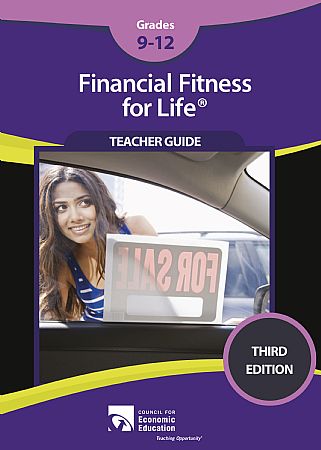 